MINISTERIO DE JUSTICIA Y SEGURIDAD PÚBLICA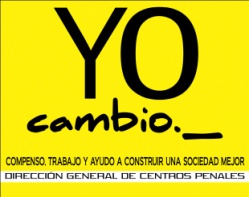 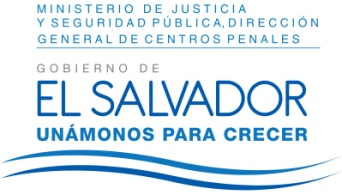 DIRECCIÓN GENERAL DE CENTROS PENALESUNIDAD DE ACCESO A LA INFORMACIÓN PÚBLICA7ª Avenida Norte y Pasaje N° 3 Urbanización Santa Adela Casa N° 1 Sn. Salv.Tel. 2527-8700Vista la solicitud de la señorita XXXXXXXXXXXXXXXXXXXXXXX, portadora de su Documento Único de Identidad número XXXXXXXXXXXXXXXXXXXXXXXX, quien solicita:Población carcelaria por centro penitenciario (incluir granjas penitenciarias y centros abiertos), según sexo, edad y situación jurídica 2014, 2015 y 2016 (enero a mayo).Población perteneciente a pandillas por centro penitenciario (incluir granjas penitenciarias y centros abiertos), según sexo, edad y situación jurídica  2014-2015 y 2016 (enero a mayo)Capacidad instalada por centro penitenciario (incluir granjas penitenciarias y centros abiertos), población que alberga, sobrepoblación y densidad penitenciaria; para el periodo 2014-2015 y 2016 (enero a mayo)Cantidad de personas privadas de libertad en régimen cerrado, régimen abierto y en régimen de encierro especial, por centro penitenciario; para el periodo 2014-2015 y 2016 (enero a mayo)Cantidad de personas en fase de adaptación, ordinaria, confianza y semilibertad por centro penitenciario; para el periodo 2014-2015 y 2016 (enero a mayo)Cantidad de agentes penitenciarios, miembros de los equipos técnicos cronológicos y personal de salud por centro penitenciario, desagregado por cargo; para el periodo 2014-2015 y 2016 (enero a mayo)Presupuesto de la DGCP; presupuesto asignado para el rubro de alimentación y monto diario por privado de libertad para alimentación, para los años 2015 y 2016 (enero a mayo) Nivel educativo de la población penitenciaria, desagregado por sexo, edad y centro penitenciario; para el periodo 2014-2015 y 2016 (enero a mayo)Total de personas que han estado en granjas penitenciarias, desagregado por sexo y edad y centro penitenciario; para el periodo 2015 y 2016 (enero a mayo)Total de reincidencias registradas por la DGCP para los años 2015 y 2016 (enero a mayo)Centros penitenciarios en los que se ha incorporado el Modelo de Gestión Penitenciaria “Yo CAMBIO”; y porcentaje de avance en cada uno; para los años 2014-2015 y 2016 (enero a mayo)Con el fin de dar cumplimiento a lo solicitado, conforme a los Arts. 1, 2, 3 Lit. a, b, j. Art. 4 Lit. a, b, c, d, e, f, g.  y Artículos 65, 69, 71 y 72 de la Ley de Acceso a la Información Pública, la suscrita RESUELVE: Conceder el acceso a la información solicitada, recibida en esta Unidad por las Unidades Administrativas y Centros Penitenciarios correspondientes, en tal sentido se hace de conocimiento lo siguiente:Ítem 1. Población carcelaria por centro penitenciario (incluir granjas penitenciarias y centros abiertos), según sexo, edad y situación jurídica 2014, 2015 y 2016 (enero a mayo).Ítem 2. Población perteneciente a pandillas por centro penitenciario (incluir granjas penitenciarias y centros abiertos), según sexo, edad y situación jurídica  2014-2015 y 2016 (enero a mayo)Ítem 3. Capacidad instalada por centro penitenciario (incluir granjas penitenciarias y centros abiertos), población que alberga, sobrepoblación y densidad penitenciaria; para el periodo 2014-2015 y 2016 (enero a mayo)Ítem 4. Cantidad de personas privadas de libertad en régimen cerrado, régimen abierto y en régimen de encierro especial, por centro penitenciario; para el periodo 2014-2015 y 2016 (enero a mayo)Ítem 5. Cantidad de personas en fase de adaptación, ordinaria, confianza y semilibertad por centro penitenciario; para el periodo 2014-2015 y 2016 (enero a mayo)Ítem 8. Nivel educativo de la población penitenciaria, desagregado por sexo, edad y centro penitenciario; para el periodo 2014-2015 y 2016 (enero a mayo)Ítem 9. Total de personas que han estado en granjas penitenciarias, desagregado por sexo y edad y centro penitenciario; para el periodo 2015 y 2016 (enero a mayo)Ítem 10. Total de reincidencias registradas por la DGCP para los años 2015 y 2016 (enero a mayo)Referente a responder a esos requerimientos se adjuntan a esta resolución Estadísticas Penitenciarias identificadas como ANEXO UNO.Ítem 6. La cantidad de agentes penitenciarios, miembros de los equipos técnicos (criminológicos) y personal de salud por centro penitenciario, desagregado por cargo; para el periodo 2014-2015 y 2016 (enero a mayo)Se le informa que la cantidad de custodios o agentes penitenciarios que forman parte del sistema penitenciario a la fecha son 1,243 custodios; en cuanto al desagregado por Centro Penitenciario, le comunico que por medidas de Seguridad no podemos brindar dicha información, porque se pone en riesgo la Seguridad Pública, según la declaratoria de reserva número 6, ítem número 5, literal B, relacionado con el literal D, y literal H. Así como lo expresa concretamente el ítem número 6 de dicha declaratoria.La cantidad de miembros de los equipos técnicos (criminológicos) es la siguiente:Referente a la cantidad del personal de salud por centro penitenciario, desagregado por cargo, para el periodo 2014, 2015 y 2016, se adjuntan Cuadros Estadísticos a esta resolución, identificados como ANEXO DOS.Ítem 7. Presupuesto de la DGCP; presupuesto asignado para el rubro de alimentación y monto diario por privado de libertad para alimentación, para los años 2015 y 2016 (enero a mayo).Atendiendo al presupuesto asignado para el rubro de alimentación y monto diario por privado de libertad (PDL) para los años 2015 y 2016 (enero-mayo). Al respecto se presenta el detalle: En lo que corresponde al monto diario por PDL depende del monto contratado, el cual ha sido prorrogado desde el año 2015.Ítem 11. Centros penitenciarios en los que se ha incorporado el Modelo de Gestión Penitenciaria “Yo CAMBIO”; y porcentaje de avance en cada uno; para los años 2014-2015 y 2016 (enero a mayo).Centro de Cumplimiento de Penas de Santa Ana.Informó que ese Centro Penitenciario el Modelo de Gestión Penitenciaria “Yo Cambio” inicio en noviembre del año 2014 con el sector “B” con un total de alumnos de 239 privados de libertad; en el año 2015 se tuvieron 250; y, en este año 2016 hay 255 privados de libertad.Respecto al sector “A” que inicio en febrero de 2015 con 325 alumnos privados de libertad en el primer periodo, en el segundo periodo con 328 alumnos; y en el año 2016 se tiene un total de 638 alumnos.Centro Preventivo y de Cumplimiento de Penas de Metapan.Informó que en ese Centro Penal, se incorporó el Nuevo Modelo de Gestión Penitenciaria “Yo Cambio” en febrero de dos mil quince, desde ese mes hasta la fecha se ha tenido un aumento del 95% de avance en cuanto a la participación de los privados de libertad.Centro Penal Apanteos.Informó que en ese Centro Penal se comenzó a implementar el Modelo de Gestión Penitenciario “Yo Cambio” desde el día 16 de diciembre de 2011; no obstante, en el año 2014 y 2015 se incorporaron de forma voluntaria dos sectores restantes, hoy en día (2016) se cuenta con el 100 % de internos participantes en dicho programa.“Granja Penitenciaria Santa Ana”.Se informó que el consolidado de privados de libertad que participan en el programa Yo Cambio y actividades productivas, al mes de junio 2016 se reportaron 122 internos.Centro Penal Preventivo de Sonsonate.Informó que el Modelo de Gestión Penitenciaria “Yo Cambio” en ese Centro Penal se desarrolló en el año 2015, con una población interna de 333 privados de libertad, quienes fueron trasladados al Centro Penal de Apanteos en junio 2015.Centro Penitenciario Izalco.Informó que en ese Centro Penal se inauguró el programa Nuevo Modelo de Gestión Penitenciaria, en el mes de marzo del año 2014, el cual se inició con un total de 52 grupos de programas de tratamiento inmersos en el Nuevo Modelo de Gestión Penitenciaria, teniendo a la fecha un total de 71 grupos de programas siendo el avance de 19 nuevos grupos de programas.Centro Preventivo y de Cumplimiento de Penas Chalatenango.Informó que en ese Centro Penal a la fecha, no ha sido incorporado el Modelo de Gestión Penitenciaria “Yo Cambio” de manera oficial, pero a pesar de ello se estuvo trabajando con un pequeño grupo de internos en la actividad de panadería y crianza de pollos desde el último trimestre del año 2015 hasta el mes de marzo del 2016, actividades que al ser incorporado dicho modelo de forma oficial, se pretenden que sean muy productivas. Sin embargo, a la fecha, debido a las medidas extraordinarias las actividades se encuentran suspendidas.Centro Preventivo y Cumplimiento de Penas Quezaltepeque.Informó que dicha información no consta en ese Centro Penal, no obstante que se dio por inaugurado el programa Yo Cambio el 27/marzo/2015, pero no se iniciaron las actividades debido a que los coordinadores y monitores en su mayoría fueron trasladados al Centro de Seguridad de San Francisco Gotera, asimismo por la falta de Equipo Técnico Criminológico para evaluar a dichos internos.El 23/febrero/2016 se reinició formalmente el Programa “Yo Cambio”, pero a la fecha no se ha implementado debido a los constantes traslados de internos, Estado de Emergencia y la implementación de las Disposiciones Transitorias, las cuales se encuentran vigentes a la fecha en ese Centro Penal.Penitenciaría Central “La Esperanza”.Informó que en esa Penitenciaria se inició el Modelo de Gestión Penitenciaria “Yo Cambio” en el año 2015 en el mes de julio, tomando un sector como modelo piloto, cual se expandió a los demás sectores, logrando para este año 2016 que todos los sectores se encuentren involucrados pero no todos los privados de libertad de esos sectores, lográndose el siguiente porcentaje global de Avance: 51 %.Centro de Readaptación para Mujeres, “Ilopango”.Informó que en ese Centro Penitenciario se encontró dentro de la dinámica del Nuevo Modelo de Gestión Penitenciaria Yo Cambio, la cual inició en febrero del año 2015 con la incorporación de la población albergada en un sector, siendo paulatina la incorporación de los demás sectores en el trascurso de dicho año, lo cual llevó al final del mismo a tener incorporado en dicho modelo a un 70% de la población en general. Actualmente la dinámica se encuentra desarrollándose en todos los sectores con un porcentaje aproximado al del año anterior.Centro Penitenciario para Mujeres, “Granja Izalco”.Informó que el Modelo de Gestión Penitenciaria “Yo Cambio”, inició en ese Centro Preventivo en el año 2015, con dos programas psicosociales o tratamentales como es el “Laboral y el Religioso”.Centro Penal de Cojutepeque.Informó que en ese Centro Penal si se ha implementado el Modelo de Gestión Penitenciaria Yo Cambio.Centro Penitenciario de Seguridad de Zacatecoluca.Informó que a la fecha no se ha puesto en marcha el Modelo de Gestión Penitenciaria, antes mencionado, por ser un Centro de Seguridad, con Régimen de Internamiento Especial, como lo regula la Ley Penitenciaria.Centro de Cumplimiento de Penas de Sensuntepeque.Informó que en ese Centro Penitenciario el Modelo de Gestión Penitenciaria Yo Cambio, dio inicio en febrero de dos mil quince donde se incorporaron 304 privados de libertad de los 440 de ellos, posteriormente se incorporaron de julio a diciembre la demás totalidad. Y, de enero a mayo de este año se incorporaron 446 de las 473 personas privadas de libertad.Centro Preventivo de Ilobasco.Informó que en ese Centro Penitenciario se implementaron los programas generales de dicho programa desde el 14/julio/2015, los cuales finalizaron con el 100% de lo programado en las actividades; y, de enero a mayo se tiene un 87.5% de avance en las actividades programadas en vista que dos actividades del programa de educación se dejaron de impartir debido a la deserción de alumnos incorporados en el mismo.Centro de Cumplimiento de Penas Usulután.Informó que en ese Centro Penitenciario, durante el año 2014 no existía Programa “Yo Cambio”, pero se ejecutó en el año 2015, siendo el porcentaje de su avance 67.33%. Para este año 2016 se refleja un avance del 69.10%.Centro Penal de Jucuapa.Informó que el Modelo de Gestión Penitenciaria “Yo Cambio”, inicio el primer módulo el día 06/febrero/2015, con el 50% de participación de una población de 396 privados de libertad, finalizando el 05/junio/2015. El segundo módulo comprendido del 06/julio/2015 al 07/diciembre/2015 con un 75% de participación de una población de 365 privados de libertad. Y en este año, iniciamos el primer Módulo 2016 el día 11/enero/2016 hasta la fecha con una participación del 95% de una población de 232 privados de libertad, incorporados al programa “Yo Cambio”.Penitenciaria Oriental San Vicente.Informó que en esa Penitenciaria el día 16/febrero/2015 se inició con el programa “Yo Cambio” con una población de 117 privados de libertad. El 11/enero/2016 se inició el segundo periodo de trabajo y se incorporó al programa Yo Cambio el sector de procesados. El 04/abril/2016 se incorporaron al referido programa otros sectores y se ha logrado la incorporación del 93.55% de la población a cada una de las actividades relacionadas con el citado programa.Centro Penal de San Miguel.Informó que en dicho Centro Penal fue a partir del año 2015 que se implementó el Modelo de Gestión Penitenciaria Yo Cambio, durante los meses de abril-septiembre/2015 se logró un avance del 50%; de octubre-diciembre/2015 se logró un avance del 100%. En este año 2016, de enero-mayo, también se cuenta con un avance del 100%.Centro Penal de Ciudad Barrios.Informó que en ese Centro Penal a la fecha no se implementado el Modelo de Gestión Penitenciaria Yo Cambio.Centro Penal de Seguridad San Francisco Gotera.Informó que en ese Centro Penal a la fecha no se implementado el Modelo de Gestión Penitenciaria Yo Cambio.Centro Penal de La Unión.Informó que en ese Centro Penitenciario el Modelo de Gestión Penitenciaria “Yo Cambio” dio inicio en febrero/2015, obteniendo avances graduales por parte de la población privada de libertad, actualmente ha sido notoria la participación voluntaria de los privados de libertad en un aproximado del 85% del total general.Queda expedito el derecho de la persona solicitante de proceder conforme a lo establecido en el art. 82 de la Ley de Acceso a la Información Pública.San Salvador, a las diez horas del día veintidós de junio de dos mil dieciséis.Licda. Marlene Janeth Cardona AndradeOficial de InformaciónMJCA/dr								             Ref. Solicitud UAIP/OIR/150/2016Conformación y cantidad de miembros de equipo técnico criminológico por centro penal (enero-mayo 2016)Conformación y cantidad de miembros de equipo técnico criminológico por centro penal (enero-mayo 2016)Conformación y cantidad de miembros de equipo técnico criminológico por centro penal (enero-mayo 2016)Conformación y cantidad de miembros de equipo técnico criminológico por centro penal (enero-mayo 2016)Conformación y cantidad de miembros de equipo técnico criminológico por centro penal (enero-mayo 2016)Conformación y cantidad de miembros de equipo técnico criminológico por centro penal (enero-mayo 2016)Conformación y cantidad de miembros de equipo técnico criminológico por centro penal (enero-mayo 2016)Conformación y cantidad de miembros de equipo técnico criminológico por centro penal (enero-mayo 2016)No.Centro PenalSubdirector TécnicoEducadorJurídicoPsicológicoTrabajador SocialTotal1Apanteos1113392Chalatenango0000003Ciudad Barrios0001014Cojutepeque0010015Ilobasco1100136Ilopango12223107Izalco1011148Jucuapa1000019La Esperanza10232810La Unión10000111Metapan10000112Santa Ana11321813Quezaltepeque11121614San Francisco Gotera10001215San Miguel01010216San Vicente11112617Sensuntepeque11000218Sonsonate10100219Usulután10001220Zacatecoluca11211621CP Mujeres Granja de Izalco111115Totales GeneralesTotales Generales171116181880Conformación y cantidad de miembros de equipo técnico criminológico por centro penal (año 2015)Conformación y cantidad de miembros de equipo técnico criminológico por centro penal (año 2015)Conformación y cantidad de miembros de equipo técnico criminológico por centro penal (año 2015)Conformación y cantidad de miembros de equipo técnico criminológico por centro penal (año 2015)Conformación y cantidad de miembros de equipo técnico criminológico por centro penal (año 2015)Conformación y cantidad de miembros de equipo técnico criminológico por centro penal (año 2015)Conformación y cantidad de miembros de equipo técnico criminológico por centro penal (año 2015)Conformación y cantidad de miembros de equipo técnico criminológico por centro penal (año 2015)No.Centro PenalSubdirector TécnicoEducadorJurídicoPsicológicoTrabajador SocialTotal1Apanteos1023392Chalatenango0000003Ciudad Barrios0000004Cojutepeque0010125Ilobasco0100126Ilopango1123297Izalco1020148Jucuapa1000019La Esperanza113331110La Unión10100211Metapan10010212Santa Ana11221713Quezaltepeque11111514San Francisco Gotera10001215San Miguel01010216San Vicente11112617Sensuntepeque11000218Sonsonate10010219Usulután10001220Zacatecoluca102003Totales GeneralesTotales Generales15817161773Conformación y cantidad de miembros de equipo técnico criminológico por centro penal (enero-mayo 2014)Conformación y cantidad de miembros de equipo técnico criminológico por centro penal (enero-mayo 2014)Conformación y cantidad de miembros de equipo técnico criminológico por centro penal (enero-mayo 2014)Conformación y cantidad de miembros de equipo técnico criminológico por centro penal (enero-mayo 2014)Conformación y cantidad de miembros de equipo técnico criminológico por centro penal (enero-mayo 2014)Conformación y cantidad de miembros de equipo técnico criminológico por centro penal (enero-mayo 2014)Conformación y cantidad de miembros de equipo técnico criminológico por centro penal (enero-mayo 2014)Conformación y cantidad de miembros de equipo técnico criminológico por centro penal (enero-mayo 2014)No.Centro PenalSubdirector TécnicoEducadorJurídicoPsicológicoTrabajador SocialTotal1Apanteos1033292Chalatenango1000013Ciudad Barrios0000004Cojutepeque0010125Ilopango11323106Izalco1110037Jucuapa1000018La Esperanza12544169La Unión00000010Metapan10110311Santa Ana11231812Quezaltepeque10100213San Francisco Gotera10001214San Miguel11110415San Vicente11112616Sensuntepeque01110317Sonsonate10000118Usulután10121519Zacatecoluca102003Totales GeneralesTotales Generales15823181579AñoAsignaciónPresupuestaria ModificadaMonto Diario porPrivado de Libertad2015$ 31,458,074.41$ 2.402016Ene-May$ 16,153,920.00$ 2.40